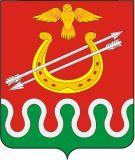 Администрация Боготольского районаКрасноярского краяПОСТАНОВЛЕНИЕг. Боготол«10» октября 2014 года									№ 686–пО внесении изменений в Постановление администрации Боготольского района от 23.10.2013 № 803-п «Об утверждении примерного Положения об оплате труда работников муниципальных бюджетных учреждений в области физической культуры и спорта»В соответствии с Федеральным законом от 06.10.2003 № 131-ФЗ «Об общих принципах организации местного самоуправления в Российской Федерации», Решением Боготольского районного Совета депутатов от 29.06.2011 №1 3-68 «Об утверждении Положения о системах оплаты труда работников районных муниципальных учреждений», Уставом Боготольского района Красноярского края. ПОСТАНОВЛЯЮ:1.Внести в Постановление администрации Боготольского района от 23.10.2013 № 803-п «Об утверждении примерного Положения об оплате труда работников муниципальных бюджетных учреждений в области физической культуры и спорта»следующие изменения:пункт 4.5. изложить в следующей редакции: «Количество должностных окладов руководителей учреждений, осуществляющих деятельность в области физической культуры и спорта, осуществляющих деятельность в области физической культуры и спорта, учитываемых при определении объема средств на выплаты стимулирующего характера руководителям учреждений, составляет тридцать одну целую девять десятых в год. Сложившаяся к концу отчетного периода экономия бюджетных средств по выплатам стимулирующего характера руководителям учреждений, осуществляющих деятельность в области физической культуры и спорта, может направляться на стимулирование труда работников соответствующих учреждений.»пункт 4.6.3 исключить;пункт 5.1 изложить в следующей редакции: «5.1. Работникам учреждения (за исключением руководителя учреждения) могут устанавливаться следующие виды выплат стимулирующего характера:- выплаты за важность выполняемой работы, степень самостоятельности и ответственности при выполнении поставленных задач;- выплаты за качество выполняемых работ;- выплата по итогам работы;персональные выплаты: за опыт работы; за сложность, напряженность и особый режим работы; молодым специалистам в целях повышения уровня оплаты труда; в целях обеспечения заработной платы работника учреждения на уровне размера минимальной заработной платы (минимального размера оплаты труда); в целях обеспечения региональной выплаты, установленной пунктом 21 статьи 4 Закона Красноярского края от 29.10.2009 N 9-3864 "О системах оплаты труда работников краевых государственных учреждений" (далее - региональная выплата).пункт 5.5 изложить в следующей редакции: «5.5 Персональная выплата за сложность, напряженность и особый режим работы, согласно приложению 3 к настоящему Положению. Персональная выплата за сложность, напряженность и особый режим работы производится ежемесячно при условии достижения (выполнения) суммарного выражения значений показателей критерия результативности и качества труда «Обеспечение высококачественной спортивной подготовки», выражающегося в участии или получении мест с 1 по 6 на официальных спортивных соревнованиях или в официальных физкультурных мероприятиях в составе спортивных сборных команд России, Красноярского края или Боготольского района (далее – спортивный результат) лицами, проходящими на момент участия в таких спортивных соревнованиях, физкультурных мероприятиях или достижения соответствующего спортивного результата спортивную подготовку в учреждении.Если в период, на который установлена персональная выплата за сложность, напряженность и особый режим работы, спортивный результат будет улучшен, размер указанной персональной выплаты изменяется, при этом исчисление срока ее действия осуществляется заново в соответствии с порядком, установленным настоящим пунктом.»;приложение № 1 изложить в новой редакции согласно приложению № 1 к настоящему Постановлению;приложение № 2.1 изложить в новой редакции согласно приложению № 2 к настоящему Постановлению;приложение № 3.1 исключить;приложение № 3 изложить в новой редакции согласно приложению № 3 к настоящему Постановлению.2.Постановление подлежит опубликованию в периодическом печатном издании «Официальный вестник Боготольского района» и размещению на официальном сайте Боготольского района в сети Интернет www.bogotol-r.ru3.Контроль над выполнением настоящего постановления возложить на Н.В. Бакуневич - заместителя главы администрации по финансово-экономическим вопросам.4.Постановление вступает в силу в день, следующий за днем его официального опубликования, и распространяется на правоотношения, возникшие с 1 октября 2014 года.И. о. главы администрацииБоготольского района								Н.В. БакуневичПриложение 1к Постановлениюадминистрации Боготольского районаот «10» октября 2014 года № 686-пПриложение 1к примерному ПоложениюМинимальные размеры окладов (должностных окладов) работников учреждений физической культуры и спорта.1.Профессиональная квалификационная группа (далее - ПКГ) должностей работников физической культуры и спорта должностей второго уровня:2.ПКГ "Общеотраслевые профессии рабочих первого уровня":Приложение 2к Постановлениюадминистрации Боготольского районаот «10» октября 2014 года № 686-пПриложение 2.1к примерному ПоложениюПриложение 3к Постановлениюадминистрации Боготольского районаот «10» октября 2014 года № 686-пПриложение 3к примерному ПоложениюПоказатели критерия оценки результативности и качества труда «Обеспечение высококачественной спортивной подготовки», размеры персональной выплаты за сложность, напряженность и особый режим работы1.Показатели критерия оценки результативности и качества труда «Обеспечение высококачественной спортивной подготовки» <*>:<*> Значения показателей в отношении каждого лица, проходящего спортивную подготовку, не суммируются, при этом учитывается значения показателя, имеющее наибольшее выражение.2.Размеры персональной выплаты за сложность, напряженность и особый режим работы:Квалификационные уровниДолжности, отнесенные к квалификационным уровнямМинимальный размер оклада (должностного оклада), руб.2 квалификационный уровеньинструктор-методист физкультурно-спортивных организаций4094Квалификационные уровниДолжности, отнесенные к квалификационным уровнямМинимальный размер оклада (должностного оклада), руб.1 квалификационный уровеньГорничная, дежурный, сторож, уборщик помещения2231№ п/пНаименование должностиКритерии оценки результативности и качества деятельностиУсловияУсловияУсловияБаллы№ п/пНаименование должностиКритерии оценки результативности и качества деятельностиНаименованиеИндикаторИндикаторБаллы12345561.Инструктор-методистВыплата за важность выполняемой работы, степень самостоятельности и ответственности при выполнении поставленных задачВыплата за важность выполняемой работы, степень самостоятельности и ответственности при выполнении поставленных задачВыплата за важность выполняемой работы, степень самостоятельности и ответственности при выполнении поставленных задачВыплата за важность выполняемой работы, степень самостоятельности и ответственности при выполнении поставленных задачВыплата за важность выполняемой работы, степень самостоятельности и ответственности при выполнении поставленных задач1.Инструктор-методистответственное отношение к своим обязанностямвыполнение утвержденного индивидуального плана подготовкивыполнение утвержденного индивидуального плана подготовкивыполнение на 100% по результатам работы за месяц5-151.Инструктор-методистответственное отношение к своим обязанностямвыполнение обязанностей, установленных трудовым договоромвыполнение обязанностей, установленных трудовым договоромвыполнение на 100% по результатам работы за месяц5-151.Инструктор-методистответственное отношение к своим обязанностямотсутствие нарушений или проступков со стороны работникаотсутствие нарушений или проступков со стороны работникаотсутствие нарушений или проступков, зафиксированных приказом руководителя учреждения3-51.Инструктор-методистВыплата за качество выполняемых работВыплата за качество выполняемых работВыплата за качество выполняемых работВыплата за качество выполняемых работВыплата за качество выполняемых работ1.Инструктор-методистрезультативность деятельности учрежденияучастие в подготовке и проведении спортивно-массовых мероприятий в учреждении (подтверждение участия приказом руководителя)участие в подготовке и проведении спортивно-массовых мероприятий в учреждении (подтверждение участия приказом руководителя)участие в подготовке и проведении одного спортивно-массового мероприятия5-201.Инструктор-методистрезультативность деятельности учреждениявключение в состав сборной команды Красноярского края занимающихся (с момента официального подтверждения результата, но не более чем в течение 6 месяцев с указанного момента либо до момента исключения)включение в состав сборной команды Красноярского края занимающихся (с момента официального подтверждения результата, но не более чем в течение 6 месяцев с указанного момента либо до момента исключения)включение в состав одного занимающегося5-251.Инструктор-методистрезультативность деятельности учреждениясохранность контингента занимающихся по виду спортасохранность контингента занимающихся по виду спортане менее 90 %5-152.Младший обслуживающий и технический вспомогательный персоналВыплата за важность выполняемой работы, степень самостоятельности и ответственности при выполнении поставленных задачВыплата за важность выполняемой работы, степень самостоятельности и ответственности при выполнении поставленных задачВыплата за важность выполняемой работы, степень самостоятельности и ответственности при выполнении поставленных задачВыплата за важность выполняемой работы, степень самостоятельности и ответственности при выполнении поставленных задачВыплата за важность выполняемой работы, степень самостоятельности и ответственности при выполнении поставленных задач2.Младший обслуживающий и технический вспомогательный персоналответственное отношение к своим обязанностямвыполнение обязанностей, установленных трудовым договоромвыполнение обязанностей, установленных трудовым договоромвыполнение на 100% по результатам работы за месяц3-52.Младший обслуживающий и технический вспомогательный персоналотсутствие нарушений или проступков со стороны работникаотсутствие нарушений или проступков со стороны работникаотсутствие нарушений или проступков, зафиксированных приказом руководителя учреждения3-82.Младший обслуживающий и технический вспомогательный персоналВыплата за качество выполняемых работВыплата за качество выполняемых работВыплата за качество выполняемых работВыплата за качество выполняемых работВыплата за качество выполняемых работ2.Младший обслуживающий и технический вспомогательный персоналрезультативность деятельностиэффективное и рациональное использование материалов и оборудованияэффективное и рациональное использование материалов и оборудованияиспользование в сравнении с нормами, нормативами и т.п.3-102.Младший обслуживающий и технический вспомогательный персоналрезультативность деятельностиотсутствие нарушений или проступков со стороны работникаотсутствие нарушений или проступков со стороны работникаотсутствие нарушений или проступков3-10Наименование показателя (тип (ранг) и территориальный уровень спортивного соревнования, физкультурного мероприятия)Значение показателя (участие/спортивный результат (занятое место))Выражение значений показателей в целях расчёта размера персональной выплаты123Официальные всероссийские спортивные соревнования (в составе спортивных сборных команд Красноярского края по видам спорта)110Официальные всероссийские спортивные соревнования (в составе спортивных сборных команд Красноярского края по видам спорта)28Официальные всероссийские спортивные соревнования (в составе спортивных сборных команд Красноярского края по видам спорта)37Официальные всероссийские спортивные соревнования (в составе спортивных сборных команд Красноярского края по видам спорта)участие5Официальные спортивные соревнования Красноярского края16Официальные спортивные соревнования Красноярского края25Официальные спортивные соревнования Красноярского края34Районные и межмуниципальные официальные спортивные соревнования14Районные и межмуниципальные официальные спортивные соревнования22Районные и межмуниципальные официальные спортивные соревнования31Сумма выражений значений показателей в целях расчёта размера персональной выплатыРазмер персональной выплаты (в % от оклада (должностного оклада))от 4 до 1020от 11 до 1540от 16 до 196020 и более100